Üdvözlünk a 16. SEMMELWEIS KÖNYVHÉT alkalmából, 
a 2019/2020-as egyetemi tanév kezdetén!Tanulmányaidhoz sok sikert kívánunk!A Semmelweis Kiadó honlapján tájékozódhatsz a legújabb tankönyvekről, jegyzetekről, e-könyvekről, letölthetsz fontos dokumentumokat, de egyéb híreket, publikációkat is olvashatsz. Kérünk, regisztráld magad honlapunkon: www.semmelweiskiado.hu, és kérd hírlevelünket!GYÓGYSZERÉSZTUDOMÁNYI KAR, I. ÉVFOLYAMÁfás számla igényedet kérjük fizetéskor előre jelezd, mert utólag nem áll módunkban számlát adni. Könyvet és jegyzetet kizárólag sértetlen állapotban cserélünk, számla vagy nyugta ellenében. A könyv és a jegyzet szerzői jogi oltalom és kizárólagos kiadói felhasználási jog alatt áll (1999. évi LXXVI. törvény). Bármely részének vagy egészének mindennemű többszörözése a Kiadó engedélye nélkül jogsértő és büntetendő!Közös nyelvünk a könyv!							TASTE the universe of books!Szerző / szerkesztőKönyv / jegyzet címeKiadói áradbÁdám VeronikaOrvosi biokémia18.400 Ft.+ 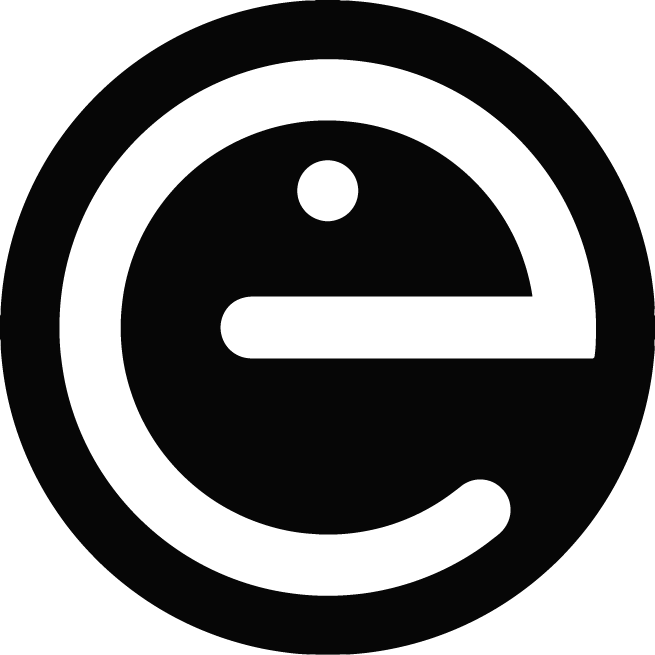 Belák ErzsébetLingua latina medicinalis3.680 Ft.+ Belák ErzsébetOrvosi terminológia300 Ft.Csaba György, Madarász BálintA sejt szerkezete1.740 Ft.+ Dános BélaFarmakobotanika + CD3.000 Ft.Dános BélaFarmakobotanikai gyakorlatok + CD3.000 Ft.+ Darvas Zsuzsanna, László ValériaSejtbiológia 2.980 Ft.+ Gergely PálÁltalános és bioszervetlen kémia4.800 Ft.+ Gergó LajosMatematika és biometria (spirálos)1.900 Ft.+ Hajtman BélaMatematikai feladatgyûjt. gyógyszerészhallgatók számára3.000 Ft.Kapronczay károlyAz orvoastörténelem századai700 Ft.Kellermayer MiklósOrvosi biofizikai gyakorlatok6.500 Ft.+ Kőrös EndreÁltalános kémia (spirálos)1.040 Ft.+ Major LászlóA katasztrófa felszámolás egészségügyi alapjai500 Ft.Marczal GabriellaMérgező növények, növényi mérgezések 1.500 Ft.+ Prohászka Z., Füst Gy., Dinya E.Biostatisztika a klinikumban4.200 Ft.Schultheisz EmilAz európai orvosi oktatás története1.000 Ft.+ Sinkó Katalin, Igaz SaroltaÁltalános, szervetlen és kvalitatív kémiai feladatok3.400 Ft.+ Szakács Zoltán (szerk..)Általános és szervetlen kémiai gyakorlatok4.640 Ft.+ Tóth-HegyesiBevezetés a humángenetikába (spirálos)1.500 Ft.Wenger TiborA makroszkópos és mikroszkópos anatómia alapjai3.500 Ft.+ Zelko RomanaGyógyszerészeti tudománytörténet és propedeutika300 Ft.csak+ Donáth TiborAnatómiai szótár1.600 Ft.+ E-könyvként is rendelhető. Bővebb információ honlapunkon: www.semmelweiskiado.huE-könyvként is rendelhető. Bővebb információ honlapunkon: www.semmelweiskiado.huE-könyvként is rendelhető. Bővebb információ honlapunkon: www.semmelweiskiado.huE-könyvként is rendelhető. Bővebb információ honlapunkon: www.semmelweiskiado.hu